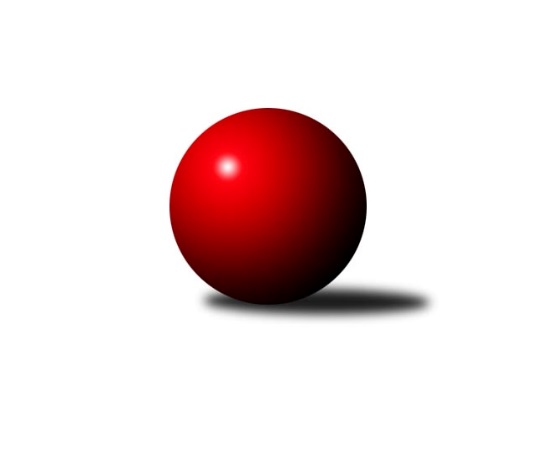 Č.1Ročník 2020/2021	20.5.2024 Okresní přebor - skupina B 2020/2021Statistika 1. kolaTabulka družstev:		družstvo	záp	výh	rem	proh	skore	sety	průměr	body	plné	dorážka	chyby	1.	TJ Kovostroj Děčín B	1	1	0	0	6.0 : 0.0 	(7.0 : 1.0)	1693	2	1156	537	21	2.	Sokol Ústí n. L. C	1	1	0	0	5.0 : 1.0 	(7.0 : 1.0)	1629	2	1154	475	47	3.	TJ Kovostroj Děčín C	1	1	0	0	5.0 : 1.0 	(6.0 : 2.0)	1563	2	1108	455	57	4.	Sokol Roudnice nad Labem	1	1	0	0	5.0 : 1.0 	(6.0 : 2.0)	1535	2	1108	427	34	5.	TJ Lokomotiva Ústí n. L. D	1	1	0	0	5.0 : 1.0 	(5.0 : 3.0)	1705	2	1155	550	25	6.	Sokol Ústí n. L. B	1	1	0	0	4.5 : 1.5 	(5.0 : 3.0)	1534	2	1053	481	32	7.	TJ Union Děčín	1	0	0	1	1.5 : 4.5 	(3.0 : 5.0)	1460	0	1031	429	49	8.	KO Česká Kamenice B	1	0	0	1	1.0 : 5.0 	(3.0 : 5.0)	1636	0	1175	461	33	9.	TJ Teplice Letná D	1	0	0	1	1.0 : 5.0 	(2.0 : 6.0)	1322	0	983	339	86	10.	ASK Lovosice B	1	0	0	1	1.0 : 5.0 	(2.0 : 6.0)	1234	0	892	342	70	11.	TJ Teplice Letná C	1	0	0	1	1.0 : 5.0 	(1.0 : 7.0)	1534	0	1129	405	59	12.	SKK Bohušovice C	1	0	0	1	0.0 : 6.0 	(1.0 : 7.0)	1446	0	1013	433	46Tabulka doma:		družstvo	záp	výh	rem	proh	skore	sety	průměr	body	maximum	minimum	1.	Sokol Roudnice nad Labem	1	1	0	0	5.0 : 1.0 	(6.0 : 2.0)	1535	2	1535	1535	2.	TJ Lokomotiva Ústí n. L. D	1	1	0	0	5.0 : 1.0 	(5.0 : 3.0)	1705	2	1705	1705	3.	Sokol Ústí n. L. B	1	1	0	0	4.5 : 1.5 	(5.0 : 3.0)	1534	2	1534	1534	4.	TJ Union Děčín	0	0	0	0	0.0 : 0.0 	(0.0 : 0.0)	0	0	0	0	5.	ASK Lovosice B	0	0	0	0	0.0 : 0.0 	(0.0 : 0.0)	0	0	0	0	6.	Sokol Ústí n. L. C	0	0	0	0	0.0 : 0.0 	(0.0 : 0.0)	0	0	0	0	7.	TJ Kovostroj Děčín C	0	0	0	0	0.0 : 0.0 	(0.0 : 0.0)	0	0	0	0	8.	TJ Kovostroj Děčín B	0	0	0	0	0.0 : 0.0 	(0.0 : 0.0)	0	0	0	0	9.	KO Česká Kamenice B	0	0	0	0	0.0 : 0.0 	(0.0 : 0.0)	0	0	0	0	10.	TJ Teplice Letná D	1	0	0	1	1.0 : 5.0 	(2.0 : 6.0)	1322	0	1322	1322	11.	TJ Teplice Letná C	1	0	0	1	1.0 : 5.0 	(1.0 : 7.0)	1534	0	1534	1534	12.	SKK Bohušovice C	1	0	0	1	0.0 : 6.0 	(1.0 : 7.0)	1446	0	1446	1446Tabulka venku:		družstvo	záp	výh	rem	proh	skore	sety	průměr	body	maximum	minimum	1.	TJ Kovostroj Děčín B	1	1	0	0	6.0 : 0.0 	(7.0 : 1.0)	1693	2	1693	1693	2.	Sokol Ústí n. L. C	1	1	0	0	5.0 : 1.0 	(7.0 : 1.0)	1629	2	1629	1629	3.	TJ Kovostroj Děčín C	1	1	0	0	5.0 : 1.0 	(6.0 : 2.0)	1563	2	1563	1563	4.	TJ Teplice Letná D	0	0	0	0	0.0 : 0.0 	(0.0 : 0.0)	0	0	0	0	5.	SKK Bohušovice C	0	0	0	0	0.0 : 0.0 	(0.0 : 0.0)	0	0	0	0	6.	Sokol Ústí n. L. B	0	0	0	0	0.0 : 0.0 	(0.0 : 0.0)	0	0	0	0	7.	TJ Teplice Letná C	0	0	0	0	0.0 : 0.0 	(0.0 : 0.0)	0	0	0	0	8.	TJ Lokomotiva Ústí n. L. D	0	0	0	0	0.0 : 0.0 	(0.0 : 0.0)	0	0	0	0	9.	Sokol Roudnice nad Labem	0	0	0	0	0.0 : 0.0 	(0.0 : 0.0)	0	0	0	0	10.	TJ Union Děčín	1	0	0	1	1.5 : 4.5 	(3.0 : 5.0)	1460	0	1460	1460	11.	KO Česká Kamenice B	1	0	0	1	1.0 : 5.0 	(3.0 : 5.0)	1636	0	1636	1636	12.	ASK Lovosice B	1	0	0	1	1.0 : 5.0 	(2.0 : 6.0)	1234	0	1234	1234Tabulka podzimní části:		družstvo	záp	výh	rem	proh	skore	sety	průměr	body	doma	venku	1.	TJ Kovostroj Děčín B	1	1	0	0	6.0 : 0.0 	(7.0 : 1.0)	1693	2 	0 	0 	0 	1 	0 	0	2.	Sokol Ústí n. L. C	1	1	0	0	5.0 : 1.0 	(7.0 : 1.0)	1629	2 	0 	0 	0 	1 	0 	0	3.	TJ Kovostroj Děčín C	1	1	0	0	5.0 : 1.0 	(6.0 : 2.0)	1563	2 	0 	0 	0 	1 	0 	0	4.	Sokol Roudnice nad Labem	1	1	0	0	5.0 : 1.0 	(6.0 : 2.0)	1535	2 	1 	0 	0 	0 	0 	0	5.	TJ Lokomotiva Ústí n. L. D	1	1	0	0	5.0 : 1.0 	(5.0 : 3.0)	1705	2 	1 	0 	0 	0 	0 	0	6.	Sokol Ústí n. L. B	1	1	0	0	4.5 : 1.5 	(5.0 : 3.0)	1534	2 	1 	0 	0 	0 	0 	0	7.	TJ Union Děčín	1	0	0	1	1.5 : 4.5 	(3.0 : 5.0)	1460	0 	0 	0 	0 	0 	0 	1	8.	KO Česká Kamenice B	1	0	0	1	1.0 : 5.0 	(3.0 : 5.0)	1636	0 	0 	0 	0 	0 	0 	1	9.	TJ Teplice Letná D	1	0	0	1	1.0 : 5.0 	(2.0 : 6.0)	1322	0 	0 	0 	1 	0 	0 	0	10.	ASK Lovosice B	1	0	0	1	1.0 : 5.0 	(2.0 : 6.0)	1234	0 	0 	0 	0 	0 	0 	1	11.	TJ Teplice Letná C	1	0	0	1	1.0 : 5.0 	(1.0 : 7.0)	1534	0 	0 	0 	1 	0 	0 	0	12.	SKK Bohušovice C	1	0	0	1	0.0 : 6.0 	(1.0 : 7.0)	1446	0 	0 	0 	1 	0 	0 	0Tabulka jarní části:		družstvo	záp	výh	rem	proh	skore	sety	průměr	body	doma	venku	1.	SKK Bohušovice C	0	0	0	0	0.0 : 0.0 	(0.0 : 0.0)	0	0 	0 	0 	0 	0 	0 	0 	2.	TJ Union Děčín	0	0	0	0	0.0 : 0.0 	(0.0 : 0.0)	0	0 	0 	0 	0 	0 	0 	0 	3.	ASK Lovosice B	0	0	0	0	0.0 : 0.0 	(0.0 : 0.0)	0	0 	0 	0 	0 	0 	0 	0 	4.	Sokol Roudnice nad Labem	0	0	0	0	0.0 : 0.0 	(0.0 : 0.0)	0	0 	0 	0 	0 	0 	0 	0 	5.	TJ Lokomotiva Ústí n. L. D	0	0	0	0	0.0 : 0.0 	(0.0 : 0.0)	0	0 	0 	0 	0 	0 	0 	0 	6.	Sokol Ústí n. L. C	0	0	0	0	0.0 : 0.0 	(0.0 : 0.0)	0	0 	0 	0 	0 	0 	0 	0 	7.	TJ Kovostroj Děčín C	0	0	0	0	0.0 : 0.0 	(0.0 : 0.0)	0	0 	0 	0 	0 	0 	0 	0 	8.	Sokol Ústí n. L. B	0	0	0	0	0.0 : 0.0 	(0.0 : 0.0)	0	0 	0 	0 	0 	0 	0 	0 	9.	TJ Teplice Letná C	0	0	0	0	0.0 : 0.0 	(0.0 : 0.0)	0	0 	0 	0 	0 	0 	0 	0 	10.	TJ Teplice Letná D	0	0	0	0	0.0 : 0.0 	(0.0 : 0.0)	0	0 	0 	0 	0 	0 	0 	0 	11.	KO Česká Kamenice B	0	0	0	0	0.0 : 0.0 	(0.0 : 0.0)	0	0 	0 	0 	0 	0 	0 	0 	12.	TJ Kovostroj Děčín B	0	0	0	0	0.0 : 0.0 	(0.0 : 0.0)	0	0 	0 	0 	0 	0 	0 	0 Zisk bodů pro družstvo:		jméno hráče	družstvo	body	zápasy	v %	dílčí body	sety	v %	1.	Radek Plicka 	Sokol Roudnice nad Labem 	1	/	1	(100%)	2	/	2	(100%)	2.	Tomáš Mrázek 	TJ Kovostroj Děčín C 	1	/	1	(100%)	2	/	2	(100%)	3.	Pavel Nováček 	Sokol Ústí n. L. C 	1	/	1	(100%)	2	/	2	(100%)	4.	Filip Dítě 	TJ Union Děčín 	1	/	1	(100%)	2	/	2	(100%)	5.	Ladislav Bírovka 	TJ Kovostroj Děčín C 	1	/	1	(100%)	2	/	2	(100%)	6.	Josef Matoušek 	TJ Lokomotiva Ústí n. L. D 	1	/	1	(100%)	2	/	2	(100%)	7.	Josef Kecher 	Sokol Roudnice nad Labem 	1	/	1	(100%)	2	/	2	(100%)	8.	Petr Došek 	Sokol Roudnice nad Labem 	1	/	1	(100%)	2	/	2	(100%)	9.	Jiří Pulchart 	Sokol Ústí n. L. B 	1	/	1	(100%)	2	/	2	(100%)	10.	Milan Wundrawitz 	Sokol Ústí n. L. B 	1	/	1	(100%)	2	/	2	(100%)	11.	Miroslav Rejchrt 	TJ Kovostroj Děčín B 	1	/	1	(100%)	2	/	2	(100%)	12.	Markéta Matějáková 	TJ Teplice Letná D 	1	/	1	(100%)	2	/	2	(100%)	13.	Jaroslav Chot 	ASK Lovosice B 	1	/	1	(100%)	2	/	2	(100%)	14.	Roman Slavík 	TJ Kovostroj Děčín C 	1	/	1	(100%)	2	/	2	(100%)	15.	Jiří Kyral 	Sokol Ústí n. L. C 	1	/	1	(100%)	2	/	2	(100%)	16.	Antonín Hrabě 	TJ Kovostroj Děčín B 	1	/	1	(100%)	2	/	2	(100%)	17.	Simona Puschová 	Sokol Ústí n. L. C 	1	/	1	(100%)	2	/	2	(100%)	18.	Jiří Jablonický 	TJ Kovostroj Děčín B 	1	/	1	(100%)	2	/	2	(100%)	19.	Věra Šimečková 	KO Česká Kamenice B 	1	/	1	(100%)	1	/	2	(50%)	20.	Jan Brhlík st.	TJ Teplice Letná C 	1	/	1	(100%)	1	/	2	(50%)	21.	Jitka Sottnerová 	TJ Lokomotiva Ústí n. L. D 	1	/	1	(100%)	1	/	2	(50%)	22.	Jaroslav Vorlický 	TJ Lokomotiva Ústí n. L. D 	1	/	1	(100%)	1	/	2	(50%)	23.	Jana Sobotková 	TJ Kovostroj Děčín B 	1	/	1	(100%)	1	/	2	(50%)	24.	Vladimír Mihalík 	Sokol Ústí n. L. B 	0.5	/	1	(50%)	1	/	2	(50%)	25.	Petr Kumstát 	TJ Union Děčín 	0.5	/	1	(50%)	1	/	2	(50%)	26.	Karel Zatočil 	Sokol Ústí n. L. C 	0	/	1	(0%)	1	/	2	(50%)	27.	Josef Devera ml.	SKK Bohušovice C 	0	/	1	(0%)	1	/	2	(50%)	28.	Eva Říhová 	KO Česká Kamenice B 	0	/	1	(0%)	1	/	2	(50%)	29.	Tomáš Kocman 	TJ Lokomotiva Ústí n. L. D 	0	/	1	(0%)	1	/	2	(50%)	30.	Olga Urbanová 	KO Česká Kamenice B 	0	/	1	(0%)	1	/	2	(50%)	31.	Marie Kokešová 	TJ Kovostroj Děčín C 	0	/	1	(0%)	0	/	2	(0%)	32.	Alois Haluska 	Sokol Roudnice nad Labem 	0	/	1	(0%)	0	/	2	(0%)	33.	Roman Michl 	ASK Lovosice B 	0	/	1	(0%)	0	/	2	(0%)	34.	Karel Šrámek 	TJ Teplice Letná D 	0	/	1	(0%)	0	/	2	(0%)	35.	Jiří Zdvořák 	ASK Lovosice B 	0	/	1	(0%)	0	/	2	(0%)	36.	Jan Chvátal 	KO Česká Kamenice B 	0	/	1	(0%)	0	/	2	(0%)	37.	Jan Baco 	TJ Union Děčín 	0	/	1	(0%)	0	/	2	(0%)	38.	Pavel Mihalík 	Sokol Ústí n. L. B 	0	/	1	(0%)	0	/	2	(0%)	39.	Luďka Maříková 	SKK Bohušovice C 	0	/	1	(0%)	0	/	2	(0%)	40.	Vladimír Chrpa 	SKK Bohušovice C 	0	/	1	(0%)	0	/	2	(0%)	41.	Martin Dítě 	TJ Union Děčín 	0	/	1	(0%)	0	/	2	(0%)	42.	Magdalena Šabatová 	SKK Bohušovice C 	0	/	1	(0%)	0	/	2	(0%)	43.	Martin Pokorný 	TJ Teplice Letná D 	0	/	1	(0%)	0	/	2	(0%)	44.	Michal Horňák 	TJ Teplice Letná C 	0	/	1	(0%)	0	/	2	(0%)	45.	Sabina Dudešková 	TJ Teplice Letná C 	0	/	1	(0%)	0	/	2	(0%)	46.	Ondřej Šimsa 	TJ Teplice Letná C 	0	/	1	(0%)	0	/	2	(0%)	47.	Jana Jarošová 	TJ Teplice Letná D 	0	/	1	(0%)	0	/	2	(0%)Průměry na kuželnách:		kuželna	průměr	plné	dorážka	chyby	výkon na hráče	1.	TJ Lokomotiva Ústí nad Labem, 1-4	1670	1165	505	29.0	(417.6)	2.	TJ Teplice Letná, 1-2	1581	1141	440	53.0	(395.4)	3.	Bohušovice, 1-4	1569	1084	485	33.5	(392.4)	4.	Sokol Ústí, 1-2	1497	1042	455	40.5	(374.3)	5.	TJ Teplice Letná, 3-4	1442	1045	397	71.5	(360.6)	6.	Roudnice, 1-2	1384	1000	384	52.0	(346.1)Nejlepší výkony na kuželnách:TJ Lokomotiva Ústí nad Labem, 1-4TJ Lokomotiva Ústí n. L. D	1705	1. kolo	Josef Matoušek 	TJ Lokomotiva Ústí n. L. D	460	1. koloKO Česká Kamenice B	1636	1. kolo	Jaroslav Vorlický 	TJ Lokomotiva Ústí n. L. D	435	1. kolo		. kolo	Eva Říhová 	KO Česká Kamenice B	416	1. kolo		. kolo	Věra Šimečková 	KO Česká Kamenice B	411	1. kolo		. kolo	Jitka Sottnerová 	TJ Lokomotiva Ústí n. L. D	411	1. kolo		. kolo	Jan Chvátal 	KO Česká Kamenice B	409	1. kolo		. kolo	Olga Urbanová 	KO Česká Kamenice B	400	1. kolo		. kolo	Tomáš Kocman 	TJ Lokomotiva Ústí n. L. D	399	1. koloTJ Teplice Letná, 1-2Sokol Ústí n. L. C	1629	1. kolo	Pavel Nováček 	Sokol Ústí n. L. C	454	1. koloTJ Teplice Letná C	1534	1. kolo	Jiří Kyral 	Sokol Ústí n. L. C	414	1. kolo		. kolo	Jan Brhlík st.	TJ Teplice Letná C	406	1. kolo		. kolo	Ondřej Šimsa 	TJ Teplice Letná C	396	1. kolo		. kolo	Michal Horňák 	TJ Teplice Letná C	392	1. kolo		. kolo	Simona Puschová 	Sokol Ústí n. L. C	389	1. kolo		. kolo	Karel Zatočil 	Sokol Ústí n. L. C	372	1. kolo		. kolo	Sabina Dudešková 	TJ Teplice Letná C	340	1. koloBohušovice, 1-4TJ Kovostroj Děčín B	1693	1. kolo	Miroslav Rejchrt 	TJ Kovostroj Děčín B	428	1. koloSKK Bohušovice C	1446	1. kolo	Jana Sobotková 	TJ Kovostroj Děčín B	427	1. kolo		. kolo	Jiří Jablonický 	TJ Kovostroj Děčín B	426	1. kolo		. kolo	Antonín Hrabě 	TJ Kovostroj Děčín B	412	1. kolo		. kolo	Josef Devera ml.	SKK Bohušovice C	407	1. kolo		. kolo	Vladimír Chrpa 	SKK Bohušovice C	397	1. kolo		. kolo	Luďka Maříková 	SKK Bohušovice C	332	1. kolo		. kolo	Magdalena Šabatová 	SKK Bohušovice C	310	1. koloSokol Ústí, 1-2Sokol Ústí n. L. B	1534	1. kolo	Filip Dítě 	TJ Union Děčín	407	1. koloTJ Union Děčín	1460	1. kolo	Milan Wundrawitz 	Sokol Ústí n. L. B	389	1. kolo		. kolo	Pavel Mihalík 	Sokol Ústí n. L. B	386	1. kolo		. kolo	Jiří Pulchart 	Sokol Ústí n. L. B	385	1. kolo		. kolo	Vladimír Mihalík 	Sokol Ústí n. L. B	374	1. kolo		. kolo	Petr Kumstát 	TJ Union Děčín	374	1. kolo		. kolo	Martin Dítě 	TJ Union Děčín	363	1. kolo		. kolo	Jan Baco 	TJ Union Děčín	316	1. koloTJ Teplice Letná, 3-4TJ Kovostroj Děčín C	1563	1. kolo	Roman Slavík 	TJ Kovostroj Děčín C	447	1. koloTJ Teplice Letná D	1322	1. kolo	Tomáš Mrázek 	TJ Kovostroj Děčín C	427	1. kolo		. kolo	Ladislav Bírovka 	TJ Kovostroj Děčín C	419	1. kolo		. kolo	Markéta Matějáková 	TJ Teplice Letná D	403	1. kolo		. kolo	Martin Pokorný 	TJ Teplice Letná D	378	1. kolo		. kolo	Karel Šrámek 	TJ Teplice Letná D	294	1. kolo		. kolo	Marie Kokešová 	TJ Kovostroj Děčín C	270	1. kolo		. kolo	Jana Jarošová 	TJ Teplice Letná D	247	1. koloRoudnice, 1-2Sokol Roudnice nad Labem	1535	1. kolo	Jaroslav Chot 	ASK Lovosice B	401	1. koloASK Lovosice B	1234	1. kolo	Josef Kecher 	Sokol Roudnice nad Labem	399	1. kolo		. kolo	Petr Došek 	Sokol Roudnice nad Labem	396	1. kolo		. kolo	Radek Plicka 	Sokol Roudnice nad Labem	386	1. kolo		. kolo	Alois Haluska 	Sokol Roudnice nad Labem	354	1. kolo		. kolo	Roman Michl 	ASK Lovosice B	297	1. kolo		. kolo	Jiří Zdvořák 	ASK Lovosice B	286	1. kolo		. kolo	Pavlína Michlová 	ASK Lovosice B	250	1. koloČetnost výsledků:	5.0 : 1.0	2x	4.5 : 1.5	1x	1.0 : 5.0	2x	0.0 : 6.0	1x